Омская епархия Русской Православной Церкви (МП)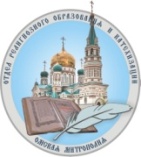 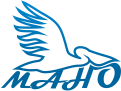 Отдел религиозного образования и катехизацииАвтономная некоммерческая профессиональная образовательная организация «Многопрофильная академия непрерывного образования»(АН ПОО «МАНО»)           Объявляем набор слушателей на курсы повышения квалификации: ««Духовная история и культура Омского Прииртышья»(в рамках изучения региональных особенностейоснов духовно-нравственной культуры народов Российской Федерации)в объеме 144 часов Категории обучающихся: преподаватели предметов ОРКСЭ, ОДНКНР, педагогические работники образовательных организаций, в том числе религиозных, сотрудники учреждений культуры, занимающиеся духовно-нравственным воспитанием обучающихся.Срок обучения: с 25 сентября  по 29 ноября 2018 года. Форма обучения: очно-заочная. Программа реализуется частично с применением электронного обучения и дистанционных образовательных технологий.Цель программы: подготовить слушателей к  реализации предметной области «Основы духовно-нравственной культуры народов России» через занятия, учитывающие региональные особенности Омского Прииртышья, историко-культурное и духовное наследие нашего региона.Программа обучения включает нормативно-правовые и методологические основы предметной области ОДНКНР, исторический, культурологический, методический блоки дисциплин, мастер-классы по игровой культуре Омского Прииртышья, православные спецкурсы по художественной  и духовной культуре. Формы занятий: лекции, экскурсии, мастер-классы  и самостоятельная работа слушателей. Оценивание работы слушателей будет проходить по накопительной системе: оценка посещаемости, работы на практических занятиях. Освоение образовательной программы завершается защитой методической разработки  (по выбору слушателей).Стоимость программы:  модуль Омской епархии (72 часа) – бесплатно, модуль АН ПОО «МАНО» (72 часа) – 1500  руб. Документы, выдаваемые после обучения: Удостоверение установленного образца о повышении квалификации  (144 часа). Удостоверение о прохождении обучения на курсах при Отделе религиозного образования    и катехизации Омской епархии. Для зачисления на курсы  необходимо подать заявление в методический центр отдела по тел. 58-11-12 или на e-mail: sofia-sfo@yandex.ru, в котором  указать Ф.И.О., место работы, должность, контактные телефоны, электронный адрес. Срок приема заявлений до 14.09.2018 года. Количество мест ограничено. Дополнительная информация на Православном образовательном сайте www. sofia-sfo.ru 